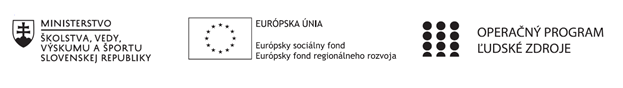 Správa o činnosti pedagogického klubu Príloha:Prezenčná listina zo stretnutia pedagogického klubuPREZENČNÁ LISTINAMiesto konania stretnutia:     Gymnázium Hlinská 29, ŽilinaDátum konania stretnutia:    23.05.2022Trvanie stretnutia:           od 16.00 hod	do 19.00 hod	Zoznam účastníkov/členov pedagogického klubu:Prioritná osVzdelávanieŠpecifický cieľ1.1.1 Zvýšiť inkluzívnosť a rovnaký prístup ku kvalitnému vzdelávaniu a zlepšiť výsledky a kompetencie detí a žiakovPrijímateľGymnáziumNázov projektuGymza číta, počíta a bádaKód projektu  ITMS2014+312011U517Názov pedagogického klubu BIOGYMZADátum stretnutia  pedagogického klubu23.05.2022Miesto stretnutia  pedagogického klubuGymnáziumMeno koordinátora pedagogického klubuMgr. Gabriela ČornáOdkaz na webové sídlo zverejnenej správywww.gymza.skManažérske zhrnutie:Krátka anotácia:Počas stretnutia sme rozoberali výuku a hodnotenie študentov. Samotné metódy hodnotenia a formy, ktorá z nás čo využíva a aké sú pozitíva a negatíva v praxi. Analyzovali sme aj priebeh výučby na základe postupnosti krokov a diagnostikovali problémy na hodinách biológie spojené s autizmom alebo inými poruchami študentov. Postupne sme si prešli témy a k nim aj pomocný materiál a zhodli sme sa na jeho doplnení.  Kľúčové slová:Formy hodnotenia žiaka, Diagnostikovanie, materiálne pomôckyHlavné body, témy stretnutia, zhrnutie priebehu stretnutia: Priebeh klubu môžeme zhrnúť do 3 bodov: 1.Hodnotenie žiakov2.  Diagnostikovanie problémov žiakov na hodinách biológie.3. Materiálne zabezpečenie biologických pomôcokK bodu 1:V prvom bode sme opätovne prešli jednotlivé usmernenia hodnotenia študentov vydané ministerstvom školstva. Základné princípy hodnotenia žiakov v čase prerušeného vyučovania sa dotýkajú predchádzajúceho kalendárneho roku a vychádzajú z princípov: ● zabezpečiť spravodlivosť pri hodnotení každého žiaka rešpektovaním individuálnych podmienok na domácu prípravu a dištančné vzdelávanie, ● sústrediť pozornosť na poskytovanie slovnej spätnej väzby, ● akceptovať jedinečnosť podmienok žiakov na vzdelávanie. Zásady hodnotenia v čase mimoriadnej situácie boli znížené len na základe neplnenia požiadaviek na domácu prípravu a dištančného vzdelávania z objektívnych príčin. V tomto polroku sa prestriedalo 5 tried v dištančnom vzdelávaní na krátku dobu a nemalo to hlboký dosah na zníženie kvality edukácie, či iné javy. Priebežné hodnotenie malo motivačný charakter konštruktívnej spätnej väzby poskytovanej žiakom počas učenia sa. Pri priebežnom aj záverečnom hodnotení sa prihliada predovšetkým na osobitosti, možnosti a individuálne podmienky na domácu prípravu. V tomto polroku sa uskutočnila aj plnohodnotná realizácia (napr. laboratórne cvičenia, predmety praktického vyučovania, či ukončenie projektov ale aj ich pokračovanie).  V rámci priebežného aj záverečného hodnotenia je možné využiť kombinované hodnotenie, ktoré vyústi do finálneho hodnotenia stanoveného v septembri a zverejneného na stránke školy.  Žiak s autizmom alebo ďalšími pervazívnymi vývinovými poruchami sa hodnotí špeciálne podľa stanovených usmernení. Spoločne sme zhodnotili aj hodnotenie počas prebiehajúcim maturitných skúšok, ktoré odzrkadľuje a zohľadňuje aj predchádzajúcu situáciu.K bodu 2:Z diskusie vyplynulo, že mnohí žiaci ešte stále nevedia prepájať teoretické znalosti získané pri výuke do praxe. Často nedokážu informácie spracovať a uplatniť aktívne. Východiskom je práve intenzívnejšia činnosť v oblasti cvičení a účinnejšieho prepájania v samostatnej činnosti študentov ako sú projekty a prezentácie. K bodu 3:Po prehodnotení jednotlivých posterov, plagátov, akrylátov, či iných pomôcok využívaných na hodinách biológie sme vzájomne navrhli doplniť tematické oblasti, kde ich je minimum a pri edukácii by boli prínosom pre študentov.Závery a odporúčania:Členovia pedagogického klubu biológie hovorili O spôsobe hodnotenia jednotlivých vyučovacích hodinách v predmete biológia  a sumarizovali usmernenia pre momentálnu situáciu v školeZvýšení prepojenia teoretických znalostí a skúseností študentov do praxe je dôležitým poslaním edukácie a obzvlášť prírodných vied. Spoločne sme stanovili elementárne kroky k následnému zlepšeniu a zhodnotili dôležitosť praktických cvičení a projektov, kde pri riešení praktických úloh a využívania aplikácií a portálov sa budeme zameriavať na tento jav.Súčasťou obsahu vzdelávania je využívanie aj materiálnych pomôcok. V tejto oblasti sme vytýčili témy, kde postupne doplníme didaktické materiálne pomôcky pre zvyšovanie vedomosti na hodinách biológie.Vypracoval (meno, priezvisko)PaeDr. Katarína KitašováDátum23.05.2022PodpisSchválil (meno, priezvisko)Mgr. Gabriela ČornáDátum23.05..2022PodpisPrioritná os:VzdelávanieŠpecifický cieľ:1.1.1 Zvýšiť inkluzívnosť a rovnaký prístup ku kvalitnému vzdelávaniu a zlepšiť výsledky a kompetencie detí a žiakovPrijímateľ:GymnáziumNázov projektu:Gymza číta, počíta a bádaKód ITMS projektu:312011U517Názov pedagogického klubu:BIOGYMZAč.Meno a priezviskoPodpisInštitúcia1. Bc. Ing.  Jarmila TuroňováGymnázium Hlinská 292.PaeDr. Katarína KitašováGymnázium Hlinská 293.Mgr. Gabriela ČornáGymnázium Hlinská 29